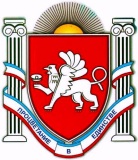 РЕСПУБЛИКА КРЫМНИЖНЕГОРСКИЙ РАЙОНАДМИНИСТРАЦИЯ ЕМЕЛЬЯНОВСКОГО СЕЛЬСКОГО ПОСЕЛЕНИЯ ПОСТАНОВЛЕНИЕ 25 июля  2016 года                                № 78  		         	с.Емельяновка Об утверждении порядка принятия решений о разработке долгосрочных целевых программ Емельяновского сельского поселения и их формирования и реализацииВ соответствии с Бюджетным кодексом Российской Федерации, руководствуясь Уставом муниципального образования Емельяновское сельское поселение Нижнегорского района Республики Крым, администрация Емельяновского сельского поселения, ПОСТАНОВЛЯЕТ:1.Утвердить порядок принятия решений о разработке долгосрочных целевых программ Емельяновского  сельского поселения и их формирования и  реализации (приложение 1).2.Настоящее постановление подлежит официальному обнародованию.3. Контроль над исполнением настоящего постановления оставляю за собой.Председатель Емельяновского сельского совета- глава администрации сельского поселения				Л.ЦапенкоПриложение 1                                                                                                                                                                                                    к постановлению администрации Емельяновского сельского поселения от   25.07.2016г. №78Порядок                                                                                                                                           принятия решений о разработке долгосрочных целевых программ Емельяновского сельского поселения и их формирования и реализации1. Общие положенияДолгосрочные целевые программы Емельяновского сельского поселения (далее именуются - целевые программы) представляют собой связанный по задачам, ресурсам и срокам осуществления комплекс мероприятий, обеспечивающих эффективное решение системных проблем в области муниципального экономического, социального, культурного и иного развития Емельяновского сельского поселения. Срок реализации долгосрочных целевых программ - не менее трех лет. Конкретные сроки реализации долгосрочных целевых программ определяются при их формировании в зависимости от решаемых в рамках  целевых программ проблем, ожидаемых результатов и ресурсных возможностейВ работе с долгосрочными целевыми программами выделяются следующие этапы:1.Принятие решения о разработке долгосрочной целевой программы (отбор проблем для программной разработки).2.Формирование долгосрочной целевой программы.3.Утверждение программы.4.Управление реализацией долгосрочной целевой программы.5.Текущий мониторинг и составление отчетов о выполнении долгосрочной целевой программы.6.Ежегодное проведение оценки эффективности реализации долгосрочной целевой программы.7.Принятие решения об объемах финансирования долгосрочной целевой программы на очередной финансовый год и плановый период2.Принятие решения о разработке долгосрочной целевой программы2.1.Инициаторами определения актуальных проблем для решения программными методами могут выступать органы местного самоуправления Емельяновского  сельского поселения, физические и юридические лица.Инициатор представляет предложение по разработке долгосрочной целевой программы главе Емельяновского сельского поселения.2.2. Отбор проблем для их программной разработки и решения на муниципальном уровне определяется следующими факторами:2.2.1. значимость проблемы;2.2.2.невозможность комплексно решить проблему в приемлемые сроки за счет использования действующего рыночного механизма и необходимость муниципальной поддержки для ее решения;2.2.3принципиальная новизна и высокая эффективность технических, организационных и иных мероприятий, необходимых для широкомасштабного распространения прогрессивных научно-технических достижений и повышения на этой основе эффективности общественного производства;2.2.4.необходимость координации межотраслевых связей для решения данной проблемы;2.2.5.другие факторы, влияющие на решение рассматриваемой проблемы.При обосновании необходимости решения проблем программными методами на муниципальном уровне должны учитываться приоритеты и цели социально-экономического развития Емельяновского  сельского поселения, направления структурной политики, прогнозы развития муниципальных потребностей и финансовых ресурсов, результаты анализа экономического, социального и экологического состояния Емельяновского  сельского поселения.2.3.Предложение по разработке долгосрочной целевой программы должно содержать краткое изложение основных характеристик программы, в том числе:2.3.1.обоснование необходимости и целесообразности разработки программы;2.3.2.цели и задачи программы;2.3.3.исполнители программы;2.3.4.результаты, ожидаемые от долгосрочной целевой программы, с разбивкой по годам ее реализации; 2.3.5.требуемые объемы финансирования программы в разрезе источников финансирования, а также действующих и принимаемых обязательств.2.4.Глава Емельяновского  сельского поселения распоряжением назначает должностное лицо администрации Емельяновского  сельского поселения, ответственное за разработку проекта долгосрочной целевой программы и после утверждения - за исполнение программы, а также должностных лиц отвечающих за финансово-экономическую работу в поселении для проведения внутренней финансово-экономической экспертизы на предмет эффективности использования направляемых средств.3. Формирование целевой программы3.1.должностное лицо ответственное за разработку проекта долгосрочной целевой программы в установленные главой  Емельяновского  сельского поселения сроки:3.1.1.осуществляет своевременную и качественную подготовку проекта долгосрочной целевой программы.3.2.проект долгосрочной целевой программы формируется в соответствии с типовым макетом программы согласно приложению 1 к настоящему Порядку.3.3.проект долгосрочной целевой программы подлежит внутренней финансово-экономической экспертизе на предмет эффективности использования направляемых средств, осуществляемой администрацией поселения в лице должностных лиц отвечающих за финансово-экономическую работу в поселении.Для экспертной оценки проекта долгосрочной целевой программы, требующей специальных знаний, глава Емельяновского  сельского поселения может принять решение об организации проведения независимой экспертизы.3.4.В ходе согласования и подготовки заключения проект долгосрочной целевой программы оценивается с учетом:3.4.1.приоритетности характера проблемы, предлагаемой для программного решения;3.4.2.обоснованности, комплексности программных мероприятий;3.4.3.ресурсного обеспечения долгосрочной целевой программы;3.4.4.привлечения внебюджетных средств;3.4.5.участия бюджетов других уровней в реализации долгосрочной целевой программы; 3.4.6.социально-экономической эффективности и значимости программных мероприятий в целом;3.5.По результатам экспертизы проект долгосрочной целевой программы может быть рекомендован к утверждению или направлен на доработку, либо рекомендован к отклонению.В случае проведения независимой экспертизы ее результаты учитываются при рассмотрении и принятии решения по проекту долгосрочной целевой программы.3.6.Долгосрочная целевая программа утверждается постановлением администрации Емельяновского сельского поселения.3.7.Долгосрочные целевые программы, предлагаемые к финансированию начиная с очередного финансового года, подлежат утверждению постановлением администрации Емельяновского  сельского поселения не позднее, чем за один месяц до дня внесения проекта решения о бюджете сельского поселения на очередной финансовый год и плановый период в Емельяновский сельский Совет3.8.Постановлением администрации Емельяновского  сельского поселения в долгосрочную целевую программу могут быть внесены изменения.Ответственным за внесение изменений в программу или досрочное ее прекращение является должностное лицо администрации Емельяновского  сельского поселения, ответственное за исполнение долгосрочной целевой программы.По предложению должностного лица администрации Емельяновского  сельского поселения, ответственного за исполнение долгосрочной целевой программы, реализация ее может быть досрочно прекращена либо в нее должны быть внесены обязательные изменения при условии:-ликвидации либо реорганизации исполнителя;-установления в ходе мониторинга невозможности достижения конечных результатов программы за счет предусмотренных объемов финансирования по причинам внешнего или внутреннего характера, риски наступления которых в программе не описаны;-досрочного выполнения программы.Решение о досрочном прекращении реализации долгосрочной целевой программы оформляется постановлением администрации Емельяновского  сельского поселения.4. Реализация долгосрочных целевых программ4.1.Реализация долгосрочной целевой программы осуществляется путем выполнения предусмотренных мероприятий исходя из необходимости достижения плановых значений показателей как промежуточных, так и конечных результатов программы.4.2.Объем бюджетных ассигнований на реализацию долгосрочных целевых программ утверждается решением Емельяновского  сельского совета о бюджете сельского поселения в составе ведомственной структуры расходов бюджета по соответствующей каждой программе (подпрограмме) целевой статье расходов бюджета.4.3.При необходимости, должностное лицо администрации Емельяновского сельского поселения, ответственное за исполнение долгосрочной целевой программы, вносит предложения главе поселения о продлении срока реализации долгосрочной целевой программы, который истекает в текущем году.Срок реализации долгосрочной целевой программы может быть продлен не более чем на один год.4.4.При необходимости продления срока реализации долгосрочной целевой программы более чем на один год разрабатывается новая долгосрочная целевая программа, формирование и  утверждение которой осуществляются в соответствии с настоящим порядком.4.5.Обоснование продления срока реализации долгосрочной целевой программы или подготовки новой программы должно включать в себя кроме требований, изложенных в п. 2.3 настоящего Порядка, данные о результатах ее реализации за отчетный период, подтверждение актуальности нерешенных проблем, а также сведения об источниках финансирования затрат, предусматриваемых на реализацию долгосрочной целевой программы.5.Контроль за ходом реализации долгосрочных целевых программ5.1.Должностное лицо администрации Емельяновского сельского поселения, ответственное за исполнение долгосрочной целевой программы несет полную ответственность за достижение в процессе реализации целей и задач программы. 5.2.Лица, определенные в долгосрочной целевой программе исполнителями отдельных мероприятий программы, несут ответственность за целевое и эффективное использование выделенных им бюджетных средств.5.3.Для проведения текущего мониторинга реализации долгосрочной целевой программы, должностное лицо администрации Емельяновского сельского поселения, ответственное за исполнение долгосрочной целевой программы представляет главе Емельяновского  сельского поселения:5.3.1.в срок до 25-го числа месяца, следующего за отчетным кварталом, информацию о финансировании долгосрочной целевой программы;5.3.2.в срок до 20 февраля года, следующего за отчетным, а также по окончании срока реализации долгосрочной целевой программы отчет о ходе реализации долгосрочной целевой программы, оценку эффективности и результативности реализации долгосрочной целевой программы.6.Реестр долгосрочных целевых программ Емельяновского  сельского поселения6.1.В целях учета долгосрочных целевых программ, администрацией сельского поселения ведется Реестр долгосрочных целевых программ Емельяновского  сельского поселения.6.2.В Реестре долгосрочных целевых программ Емельяновского  сельского поселения отражаются сведения об основных характеристиках и ходе выполнения утвержденных долгосрочных целевых программ, о долгосрочных целевых программах Емельяновского  сельского поселения, финансирование которых прекращено или приостановлено.7.Заключительные положения7.1.По окончании срока действия долгосрочной целевой программы должностное лицо администрации Емельяновского  сельского поселения, ответственное за исполнение долгосрочной целевой программы, формирует отчет о выполнении программы за весь период реализации. Итоговый отчет должен содержать: пояснительную записку, в которой содержится анализ выполнения запланированных мероприятий, указаны невыполненные мероприятия и причины их  невыполнения, оценка достижения программных целей и запланированных показателей результативности; отчет о выполненных мероприятиях долгосрочной  целевой программы и показатели результативности мероприятий.7.2.Итоговый отчет реализации целевой программы утверждается постановлением администрации  Емельяновского сельского поселения.